PHẦN I      Đọc thành tiếngĐọc hiểu (3 điểm) (15 phút)Cơn mưa mùa hạ Trời đang oi bức, nóng bực. Bỗng một cơn mưa đến thật bất ngờ. Từng đụn mây đen ùn ùn kéo đến. Gió thổi mạnh. Cây cối nghiêng ngả. Mưa ào xuống, tạo ra những tiếng lộp bộp nghe rất vui tai. Chim chóc nháo nhác gọi nhau đi tìm chỗ trú.Khoanh tròn vào chữ cái trước ý trả lời đúngCâu 1. Cơn mưa đến như thế nào? (1điểm) (M1)Câu 2. Mây đen kéo đến như thế nào? (1điểm) (M1)Câu 3. Âm thanh của mưa như thế nào?  (1điểm) (M1) B. Bài tập (3 điểm)Câu 1: ( M2 – 0.5 điểm) Điền vào chỗ chấm c hay k......im chỉ.,	quả	amCâu 2. Em nối hoàn thiện các câu dưới đây: (1 điểm) (M3)Câu 3. Điền vào chỗ trống l / n (0,5  điểm )  M1Câu 4 . Hãy xếp các từ sau thành câu (1 điểm )M3	Cả nhà/ lâu đài/ cát/xây.....................................................................................................................................  A. Từ từB. Ào ạtC. Bất ngờA. Ào àoB. Ùn ùnC. Rầm rầmA. Lộp bộpB. Lẹt đẹtC. Ồ ồBầu trờiđi du lịch ở Đà Lạt.Lũy tre xanhđâm chồi nảy lộc.Cây cốitrong xanh.Cả nhà emrì rào trong gió.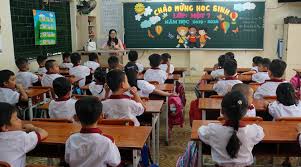 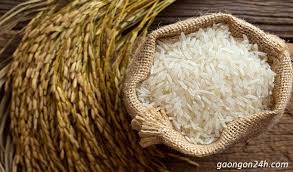 ……ớp học	……ớp học	gạo …….ếp